    Believe & Achieve 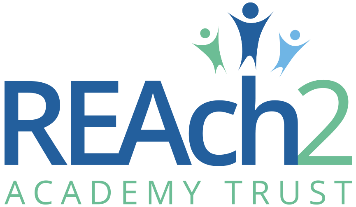 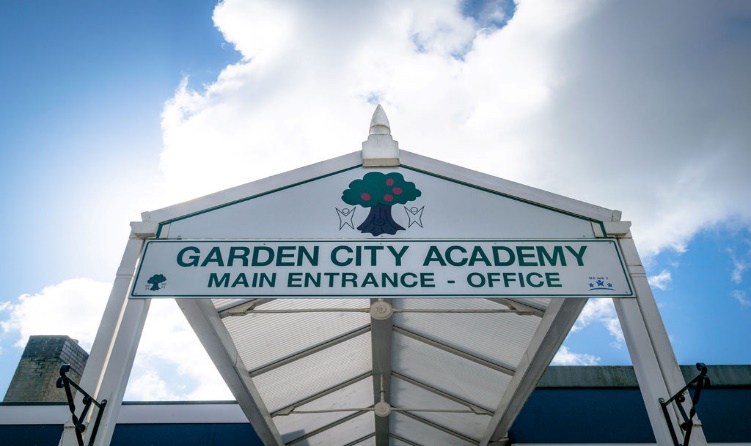 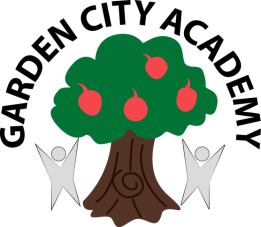 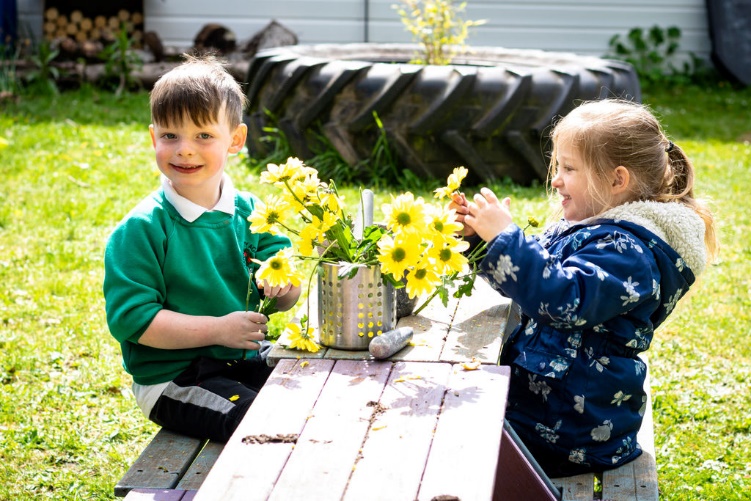 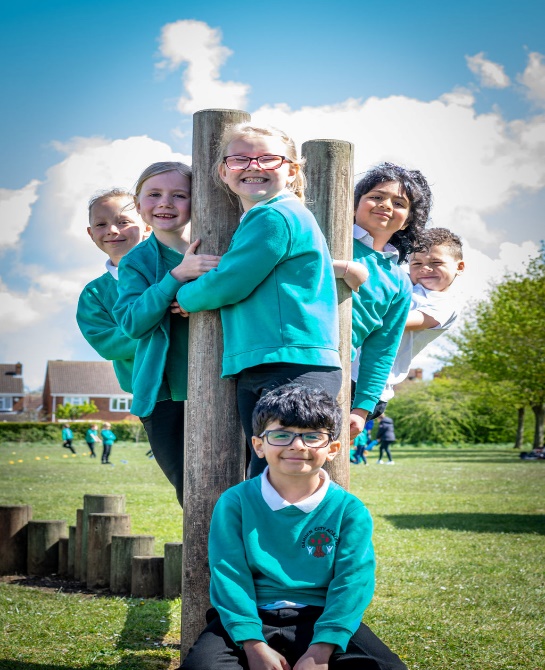 Letter from Cathie Paine, Chief Executive, REAch2 Academy TrustDear Candidate,Thank you for your interest in this role within the REAch2 Academy Trust. This is a hugely exciting time for our family of schools. The Trust has been recognised by the Department for Education as being well placed to raise standards and achieve excellence for pupils in a growing number of schools nationwide. We are presented with a rare opportunity to make a real difference to the lives and life chances of so many primary school children – many of whom haven’t previously received the educational opportunities they deserve.The Trust includes schools at all stages of development, from those requiring significant improvement through to existing outstanding schools. As a Trust we are clear about the importance of achieving long term sustainability for our schools. Our vision is to enable individual academies to flourish with real autonomy, whilst also ensuring a strong ethos of support and collaboration across our schools. Teachers within REAch2 belong to a national community of professionals, and benefit from a wide range of networks and development opportunities across the Trust. In time, our best teachers are able to work across schools, develop specialisms and step up to leadership roles within and beyond their own academy. The Trust provides a strong culture of collaboration and support, together with high expectations for staff and pupils alike. Those we recruit are able to demonstrate that they share our values, are highly motivated to work with colleagues within and beyond their school to continuously develop their skills and pursue professional excellence and are committed to providing the highest standards of teaching for all children. If that is you, then we would be delighted to receive your application.  Cathie PaineChief Executive, REAch2 Academy TrustLetter from Sean English, Headteacher, Garden City AcademyDear Candidate, I am delighted that you have expressed interest in in the post of Deputy Headteacher at our new academy. OverviewAre you a leader and teacher who believes in learning without limits and can demonstrate this in all that you do? Do you want the opportunity to make a real difference in the lives of children?  Are you passionate that all children deserve the very best learning opportunities?  If so, we would love to hear from you!  We are looking for a unique leader who is up for a challenge and wants to get stuck in with all aspects of our academy life!Due to the planned development within Garden City Academy we are now looking for expand our existing SLT to further support the development of the whole school. For this, we are seeing to recruit a new, permanent Deputy Headteacher to work alongside the Headteacher, current Deputy Headteacher and School Business Manager. This role is for a Deputy Headteacher who will have a range of responsibilities that includes: supporting with safeguarding, quality of teaching and the development of staff.About usGarden City Academy became a sponsored academy in September 2012 with REAch2. The Trust aspires to create a family of primary academies that have a strong reputation for delivering outstanding education for all pupils across the country. At GCA we aim of for every member of the school community to feel valued and respected, and that each person is treated fairly and well. We firmly believe in the importance of forming relationships between parents, carers and the school and the local community.  To achieve the best results it is vital that there is close co-operation between home and school.  We believe that working together we can help children acquire the knowledge, and develop the skills that they will need in later life.The academy already has a highly skilled and experienced leadership team, and we’re looking for a new Deputy Headteacher to take us to the next level in our journey towards our motto of ‘Believe and Achieve’.  There is no doubt about it, leading at Garden City Academy will take vision, dedication and hard work, but being part of that exciting and rare journey will be very rewarding to see the academy develop over the next few years. Sean EnglishHeadteacher, Garden City AcademyOur Cornerstones and TouchstonesREAch2 is the Cornerstone of the Trust: providing a strong, responsible foundation from which every academy develops and grows. A cornerstone provides a subtle yet paramount role in the construction of a building and ensures that REAch2 is a trustworthy, accountable and inspirational organisation, delivering the best possible learning experience.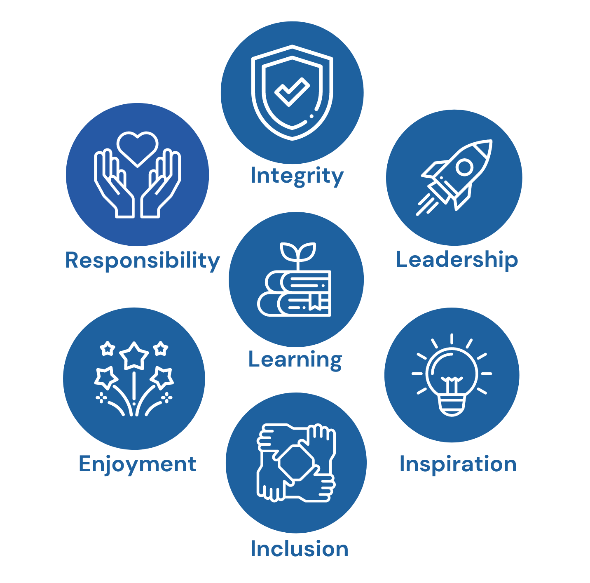 REAch2 is defined by the values of excellence, quality, delivery and standards – these features give the Trust its enduring attributes and its inherent reliability.However, what gives each REAch2 Academy its uniqueness are the Touchstones of the Trust (seen on the right). Just as 500 years ago touchstones were used to test the quality of the gold they marked, so too our touchstones find what is precious and set these things apart. They are used to express the values and ethos of the Trust and describe what the Trust wants to be known for and how it wishes to operate.With good leadership, we aspire to develop children academically, emotionally, physically and spiritually. We notice talent and spot the ‘possible’ in people as well as the ‘actual’. Developing potential across our Trust becomes a realisation that there is a future worth pursuing for everyone. Children deserve enjoyment in their learning and the pleasure that comes from absorption in a task and achieving their goals. Providing contexts for learning which are relevant, motivating and engaging, release in children their natural curiosity, fun and determination. Inspiration breathes energy and intent into our schools: through influential experiences, children can believe that no mountain is too high and that nothing is impossible.REAch2 serves a wide range of communities across the country and we celebrate the economic, social, cultural and religious diversity that this brings: embracing inclusion ensures that we are a Trust that serves all, believing that everyone can succeed.We take our responsibility seriously. We act judiciously with control and care. We don’t make excuses, but mindfully answer for our actions and continually seek to make improvements.REAch2 is a Trust that has a strong moral purpose, our integrity is paramount. Our mission is to change children's lives by providing the very best quality education we can. Through this, children can fulfil their potential, become happy, successful adults and contribute effectively and meaningfully to society. We welcome the fact that all our decisions and actions are open to scrutiny. You can learn more about REAch2 at our website: www.reach2.orgThe roleDeputy Headteacher (EYFS/KS1/KS2) at Garden City AcademyContext At GCA, we rightly pride ourselves on the high expectations we place on the academic achievements and behaviour of all children, whatever their need, as well as a broad, diverse and engaging creative curriculum which will underpin all that we do.  GCA is an inclusive setting, valuing all children’s achievements and ensuring that each child is given every opportunity to meet their full potential.  There is no doubt that GCA is an exciting place to be – for children, staff, parents, and the local community! As a highly experienced Class Teacher and leader first and foremost, you will be passionate about ensuring the best outcomes for children and giving them every opportunity to succeed, whatever their barriers may be.  GCA is an academy where every child is respected and treated as an individual, with no limits placed on their learning – just opportunities to continually improve with a Growth Mindset approach.  We do not ‘label’ children or group them by perceived ‘ability’; instead, we give all children equal opportunities to challenge themselves through the range of tasks and activities presented to them – empowering children to take ownership and responsibility for their own learning.  What experience might you have?You may be an existing Assistant or Deputy Headteacher with skills and experience to complement the leadership team at Garden City, or you may be an ambitious Senior Leader within the primary age-range who has a passion for leadership and are ready to make your mark as the Deputy Headteacher of Garden City.  Whatever your background or experience, we would really like to hear from you.Our Deputy Headteacher needs to be a highly effective classroom practitioner across the primary age range first and foremost, who is ready to lead and develop Garden City through its next phase of development.  The role is non-class based to oversee all aspects of learning and teaching across the academy and lead on aspects of school improvement to drive standards.  The appointed candidate will likely have responsibility as the Director of the Quality of Education throughout the academy, and as such is in a key position to be able to positively influence learning, teaching and outcomes for pupils.  The ideal candidate will be a practitioner who is zealous about education and willing to drive forward learning and teaching to continually improve and secure outstanding outcomes for all pupils.  There is no doubt that you will need drive and determination to join us as this crucial time in our school’s journey and build on our current curriculum strengths to uncover new possibilities.  The post of Deputy Headteacher at GCA is significant, and the appointed candidate will be coached and mentored by the Headteacher in order for them to be able to take over the operational day-to-day running of the school.  Consequently, the role is a fantastic platform to develop and learn the skills required of Headship and would support a leader who is keen to undertake their NPQH, if not already, as part of their progression towards Headship. This means that the Deputy Headteacher at Garden City must be prepared to lead the academy ably and confidently in the Headteacher’s absence, and so candidates should ensure that they feel they would have the knowledge, skills and confidence in order to do this as required.  The Deputy Headteacher would work closely and alongside the Headteacher and School Business Manager, who form the Headship Leadership Team at GCAThe Senior Leadership TeamThe academy’s Senior Leadership Team currently comprises the following:Headteacher – with responsibility for Leadership and Management Deputy Headteacher (on maternity leave)– with responsibility for Inclusion and SafeguardingInterim Deputy Headteacher – With responsibilities for KS1, Maths and Quality of TeachingInterim Deputy Headteacher – With Responsibilities for Year Six, KS2 and English School Business Manager – with responsibility for finance, premises, HR and health and safety As a member of the academy’s Senior Leadership Team, you will also be responsible for the line management of some staff, which is likely to include curriculum and subject leaders.  A large part of the Deputy Headteacher role includes coaching and mentoring staff and leaders across the school to ensure that the quality of education is exemplary.  As part of the Deputy Headteacher role you will also quality assure and contribute towards other key aspects of the school’s inclusion, including Pupil Premium, SEND, Attendance and Welfare, Behaviour and Vulnerable groups.  Experience of leadership in these areas would be advantageous.  The Deputy Headteacher role will include being the Designated Safeguarding Lead, and so experience in this role is essential as you will manage a large team of deputy designated safeguarding leaders and be accountable to the Headteacher for safeguarding across the academy.Candidates should be aware that the leadership structure will undergo some changes to reflect the change in size of the school over the coming years.  As such, the Deputy Headteacher role will continue to evolve with the academy over the coming years, and so the person appointed will need to be prepared for aspects of change and development over time.  What we’re looking forWe are looking for an outstanding classroom practitioner across the primary range who has leadership experience within their setting.  You will be highly driven and motivated, has an eye for detail, and can work flexibly and creatively.  Ultimately, the role of the Deputy Headteacher is flexible, demanding but highly rewarding and is a pre-cursor to taking on a Headship.  It is expected that the appointed candidate will have a desire to work closely with the Headteacher in preparation to support them in undertaking their National Professional Qualification for Headteacher (NPQH) in the coming years, and that the candidate will want to take increasing responsibility for the day-to-day management of the academy.  A passion and enthusiasm for teaching and learning is essential, as is an up-to-date working knowledge of the curriculum requirements across Early Years to Key Stage Two.  The Deputy Headteacher will need to be able to model best practice in all subjects across the primary range and be a benchmark to other teachers and leaders of a can-do approach to making things happen. The successful candidate will have:The motivation to achieve the very best for the children in our care and be relentless in the pursuit of excellence Excellent inter-personal and leadership skills as well as the ability to inspire and challenge colleagues
- Proven experience as an effective good and outstanding classroom teacherExperience of working with children of different ages within the primary rangeHave the ability to lead aspects of school improvement and ensure that all children are given opportunities to excel Excellent communication skills and a good sense of humourIn return we can offer:A firm commitment to you and your professional developmentFriendly, supportive, enthusiastic and hardworking colleagues, staff and GovernorsA growing learning community Encouragement to develop new ideas and the opportunity to make a real differenceCoaching and mentoring from the academy’s HeadteacherThe chance to be part of the largest primary only Multi Academy Trust, which offers fantastic trust wide CPD opportunities Vast opportunities for career progressionThe applicationIn applying for this post, you are required to submit:A completed REAch2 Academy Trust application form (found with this application pack) which refers to the Person Specification form; and A supporting letter of application; not to exceed two sides of A4The person specification contains the criteria that the selection panel will use in the selection process.  In addition, the panel will place considerable emphasis on your supporting letter.  REAch2 Academy Trust have an Equal Opportunities Policy for selection and recruitment. Applicants are requested to complete the Trust’s online Equality & Diversity Monitoring Form separately. Garde City Academy has a rigorous Safeguarding policy and is committed to the welfare of every child.  Consequently, all short-listed candidates will be asked for two references before interview, and these could be followed up with a verbal discussion with your referee.  If successful, your enhanced DBS check will be carried out irrespective of any previous checks and a Disqualification Declaration form will also be required. Candidates will be expected to self-disclose information to us should there be any current or historical convictions, hearings or allegations.  If this is relevant to you then please write to the Headteacher prior to interview about this, marking the envelope private and confidential.We hope you will take the time to find out more about our new academy and experience our warm welcome. For further information about the role, or to arrange an informal discussion or come and take a look around with the Headteacher, please contact Lisa Glennon, School Business manager at Lisa.Glennon@gardencityacademy.org or telephone 01462 621800 in the first instance. The application process and timetableThe candidates selected for formal interview will be informed after shortlisting and full details of the interview programme will be provided. We expect to shortlist 31st January.Safeguarding, Safer Recruitment and Data ProtectionAt REAch2 we recognise that academies and academy personnel are in a unique position in their care of children. The responsibility for all staff to safeguard pupils and promote their welfare, as stated in Section 175 of the Education Act (2002) is one that is central to our ethos, our policies and our actions. All children are deserving of the highest levels of care and safeguarding, regardless of their individual characteristics or circumstances, and we are committed to applying our policies to ensure effective levels of safeguarding and care are afforded to all of our pupils. We have a principle of open competition in our approach to recruitment and will seek to recruit the best applicant for the job.  The recruitment and selection process aims to ensure the identification of the person best suited to the job based on the applicant’s abilities, qualifications, experience and merit as measured against the job description and person specification. The recruitment and selection of staff will be conducted in a professional, timely and responsive manner and in compliance with current employment legislation, and relevant safeguarding legislation and statutory guidance.All information is stored securely, and any information supplied by unsuccessful candidates will be destroyed through a confidential waste system after six months from notifying unsuccessful candidates, in accordance with our information and records retention policy.The Trust ensures all applicant data is stored and processed appropriately. For further details on how your details will be managed during the recruitment process please refer to our Privacy Notice for Job Applications. Job Description Post:			Deputy Headteacher Salary:	           	Leadership Scale L1Responsible to:         	Headteacher Core PurposeTo share in the leadership and management and the corporate responsibility of the school on a day-to-day basis.To deputise for the Headteacher in the event of his absence.To assist the Headteacher in determining general school policy and managing its implementation.To make a leading contribution to the school’s monitoring and review processes for pupils’ attainment and continuous school improvement.To lead the school in clearly embedding its vision, values, ethos and ambitions.To take responsibility for the safeguarding and welfare of children and young persons.To lead and line manage a group of leaders, teachers and support staff. To strategically lead the Quality of Education across the school, including line management of staff who work within this area. To be the school’s named Designated Safeguarding Lead and manage a team of deputy safeguarding leaders. Key Areas of ResponsibilityAll teachers work within the statutory conditions of employment set out in the current School Teachers’ Pay and Conditions Document.  This job description should be read in conjunction with this.  The areas set out below are in addition for the Deputy Headteacher, although may not be exhaustive:Strategic direction and development of the schoolTo help to formulate the vision, aims and objectives of the school and policies for their implementation. To lead the school in clearly articulating its values and ethos and translating these into daily life at Garden City Academy. To keep up to date with current issues in teaching and learning and in school improvement and to share this with staff. To work in partnership with the Headteacher in the cycle of planning, implementation, review and evaluation of the School Development Plan. To monitor and evaluate the impact of the school’s policies, practices, targets and priorities, identifying developments needed and work with the Headteacher to achieve them. Quality of Education, Teaching and Learning To be an outstanding classroom practitioner and provide an excellent role model to others as a class teacher. To play a major role in the development of high-quality teaching and learning throughout the school, at each key stage.Provide exemplary coaching and mentoring to staff and students to develop high standards of teaching and curriculum delivery.To seek innovative ways of sharing good practice and ensuring dialogue about teaching and learning amongst school staff. To ensure curricular policy development, which is focussed on continuous improvement. To lead a team of curriculums leaders and lead on specific curriculum areas as needed. Leadership and Management To share in the leadership of the school in the Leadership Team and to bring out the potential for leadership in others. To challenge and support all others in developing professionally, both formally and informally. To work with the Headteacher on appointing staff and the performance appraisal of staff. To ensure own continuing professional development. To deal promptly and effectively with any poor performance of staff, teams or pupils. Responsibility for promoting and safeguarding the welfare of pupils. To undertake, in the absence of the Headteacher, the professional duties of the Headteacher. To work with the Headteacher on the organisation and day to day running of the school and on the efficient management of school resources. To work with the Leadership Team to present an accurate and coherent account of the school’s performance to a range of audiences, enabling them to play their part effectively. To be able to stimulate children and colleagues by a positive, active and supportive attitude. Pastoral Care To promote self-discipline, high standards of behaviour and positive attitudes on the part of all children and to implement policies and procedures to foster them. Ensure that a high standard of care for all children is maintained. Continue to develop and maintain the ethos of the school and provide educational vision by determining the values and standards of learning, behaviour and relationships.Ensure effective transition and progress of children from the end of Early Years Foundation Stage to Key Stage 1, Key Stage 1 into Key Stage 2, and from the end of Year 6 into Year 7.Communication and Community Links To fully support the life and work of the school. To develop and maintain positive and effective relationships with parents, the local community and Governors. To develop and maintain links with the Multi-Academy Trust, Local Authority, and Advisory and Support Services. To provide information and objective advice and support to the Governing Body to enable it to meet its responsibilities. To ensure that parents and pupils are well-informed about the curriculum, attainment and progress and are able to understand and contribute to targets for improvement. Ensure the school is an integral part of the local community. EqualitiesBe aware of and support difference and ensure that the school’s equalities and diversity policies are followed and championed.Health and SafetyBe aware of and comply with policies and procedures relating to child protection; health and safety; confidentiality; and data protection and report all concerns to an appropriate person.Additional InformationThe jobholder is required to contribute to and support the overall aims and ethos of the school.  All staff are required to participate in training and other learning activities, and in performance management and development as required by the schools’ policies and practices.** The duties and responsibilities listed above describe the post as it is at present.  The post holder is expected to accept any reasonable alterations that may from time to time be necessary.AccountabilityThe Deputy Headteacher is directly responsible and accountable to the Headteacher and Local Governing Body. You will be responsible and accountable to support, line manage, and performance manage all members of the area of school you lead, and share in the corporate responsibility of the school.  You will also be responsible and accountable for the Quality of Education across the school and outcomes for all pupils. Job EntitlementsRegular and dedicated non-contact time to undertake specific leadership duties. Access to training and staff development according to personal development needs and the needs of the school.Five days of high-quality whole-school INSET Annual Performance Appraisal and reviewsOrganisation ChartHeadship Team (including Headteacher, Deputy Headteacher, School Business Manager)Extended Leadership Team (Curriculum Team Leaders)                       Teaching Staff      Teaching Assistants       Administrative and Premises StaffSupervisionThe jobholder is managed by the Headteacher and is a member of the school’s Senior Leadership Team.The jobholder manages and leads a team of staff across an area within the academy.Job ContextThe Deputy Headteacher will be part of a wider senior leadership team, comprising other Assistant Headteachers for different areas of responsibility across the school. The school welcomes teachers of high professional standard and shares the responsibility with each teacher for continual review and the development of expertise.All teachers make a valuable contribution to the school’s development and, therefore, to the progress of all pupils.  All teachers except those who are newly qualified, will have a lead responsibility for a curriculum area across the whole school and will be supported in that role by their line manager.ContactsThe jobholder will work with all members of staff in the academy and have contact with parents, governors and the Academy Trust.Review of DutiesThe specific duties attached to any member of staff are subject to annual review and may, after discussion, be changed.  The post-holder is expected to perform reasonable duties requested by the Headteacher from time to time, commensurate with experience, role and salary.Person Specification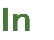 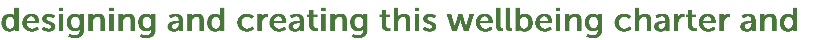 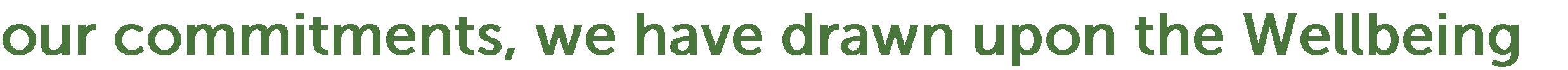 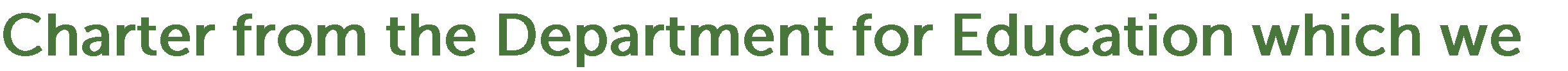 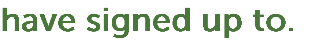 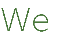 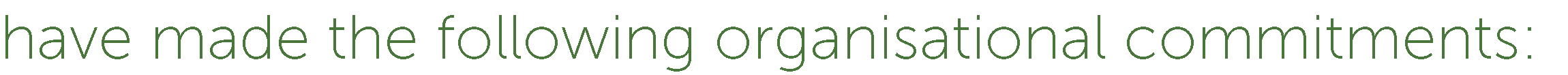 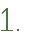 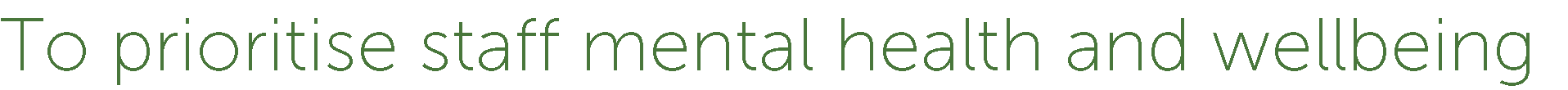 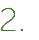 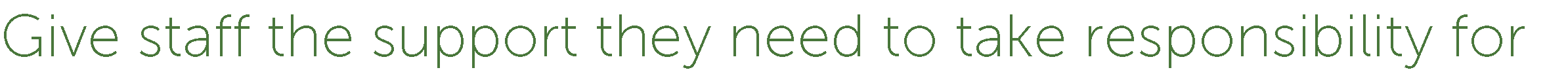 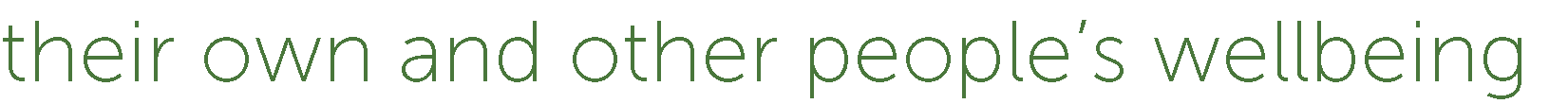 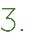 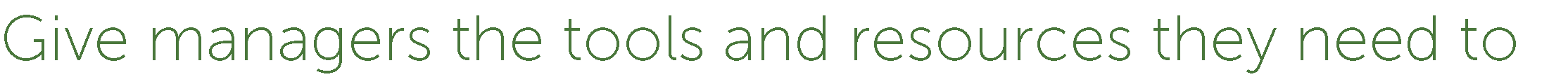 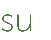 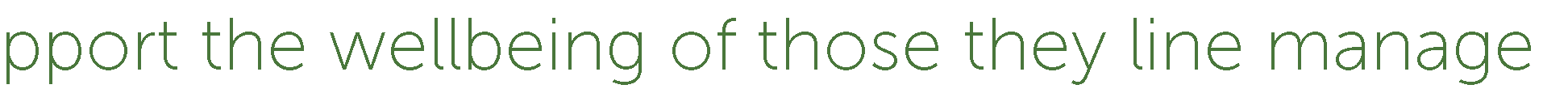 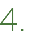 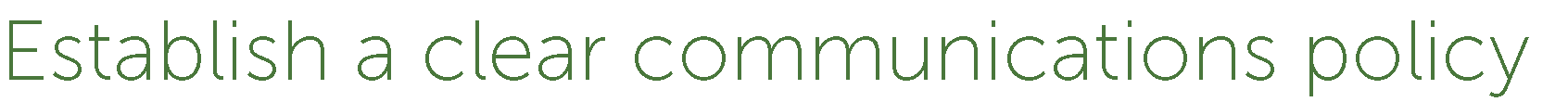 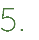 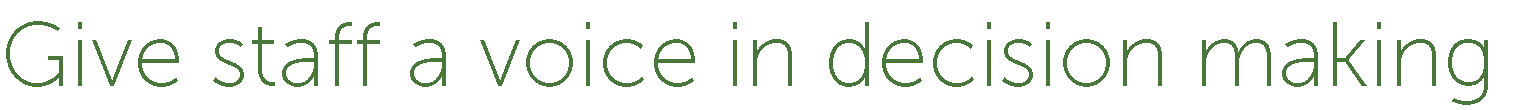 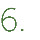 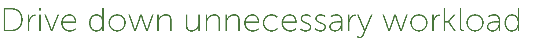 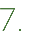 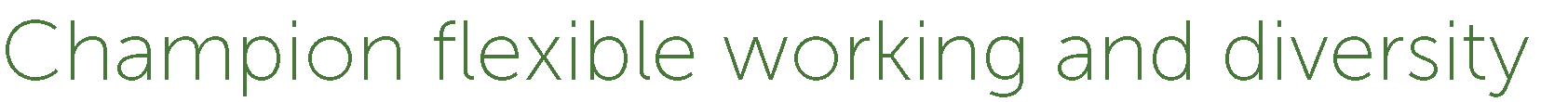 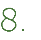 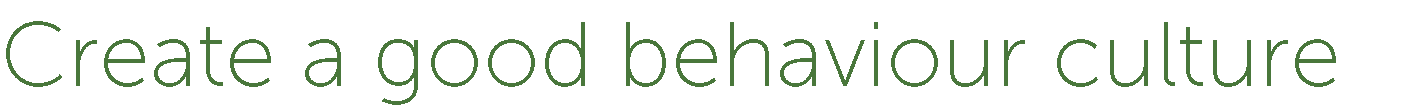 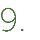 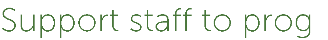 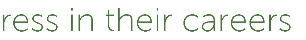 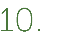 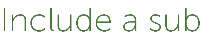 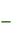 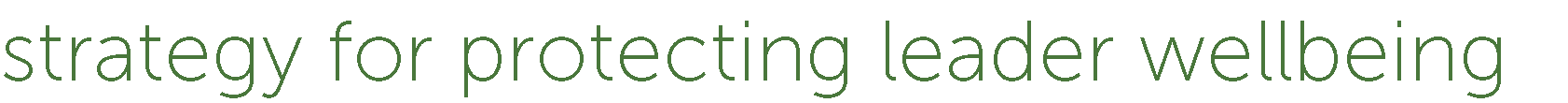 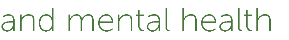 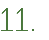 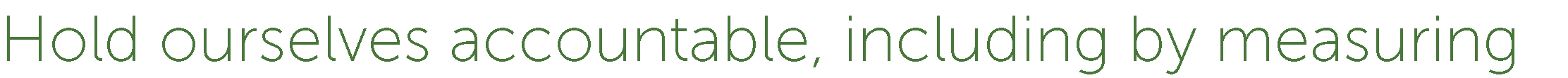 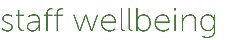 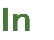 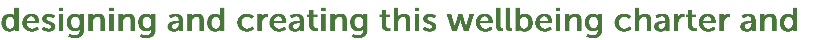 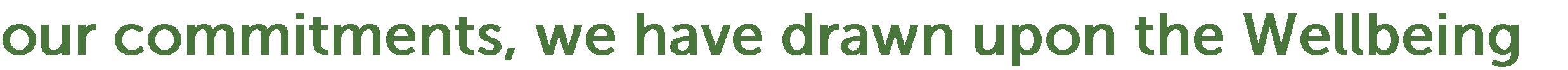 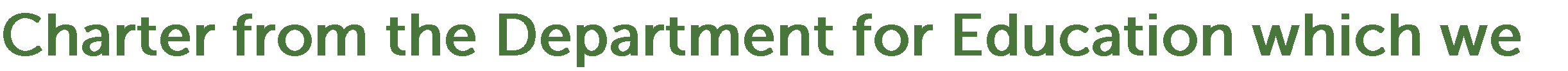 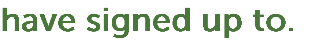 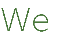 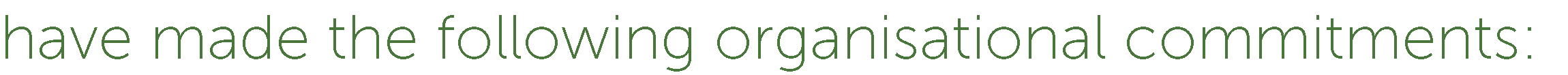 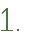 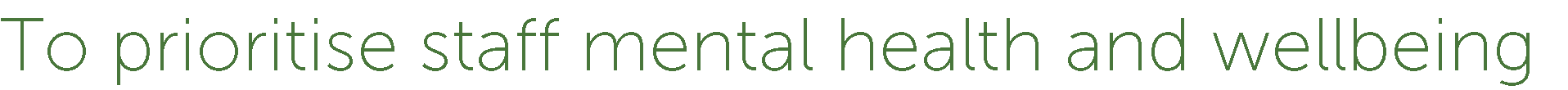 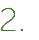 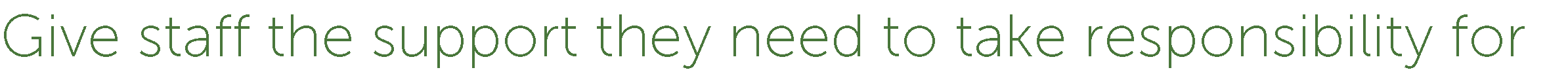 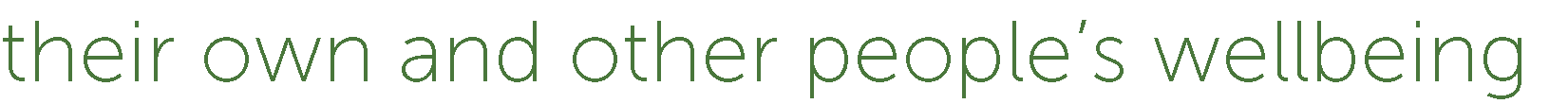 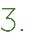 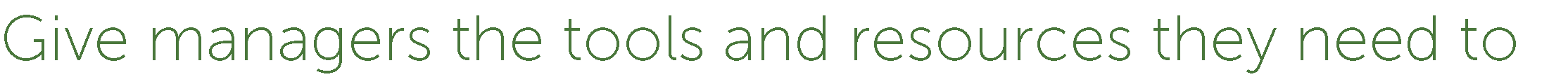 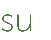 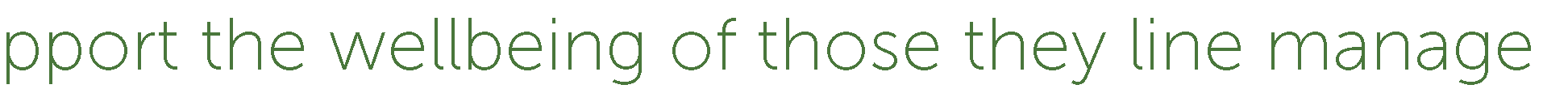 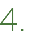 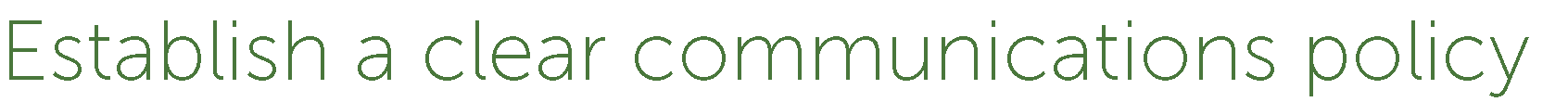 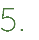 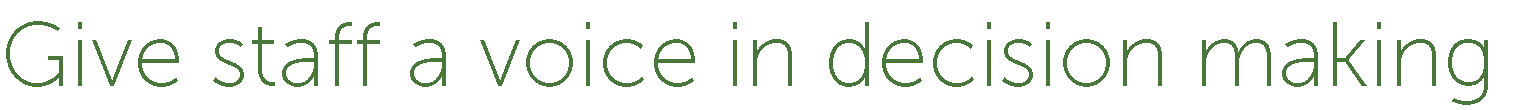 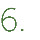 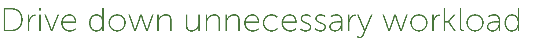 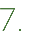 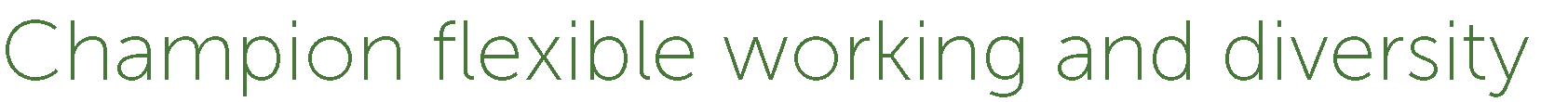 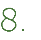 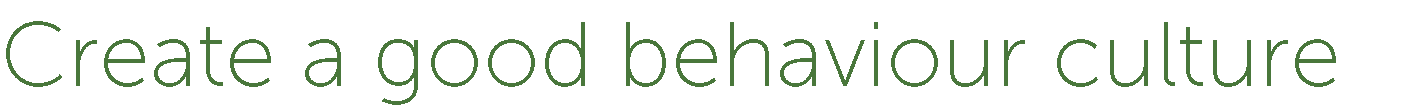 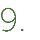 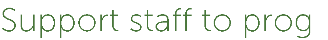 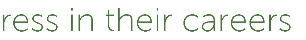 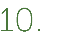 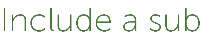 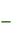 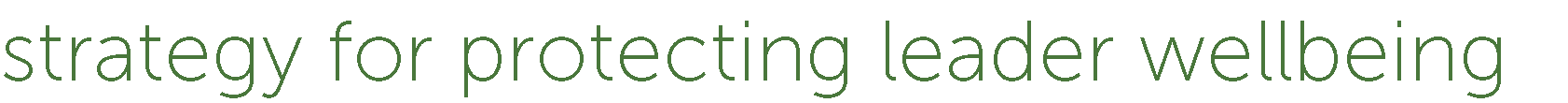 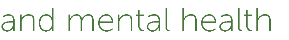 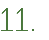 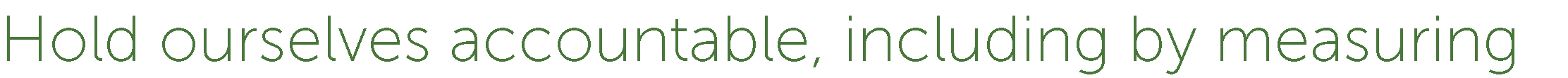 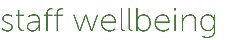 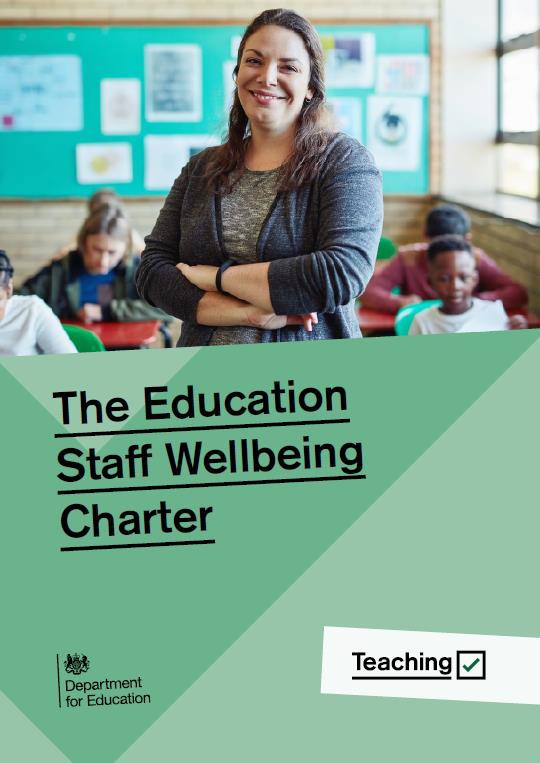 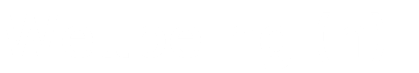 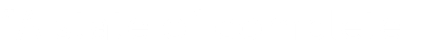 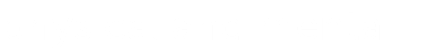 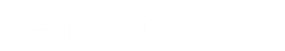 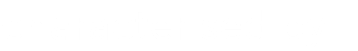 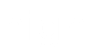 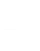 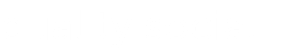 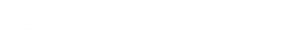 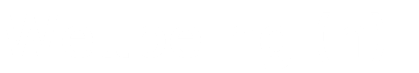 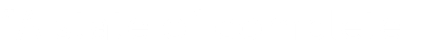 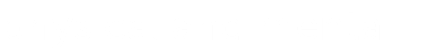 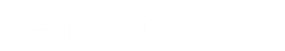 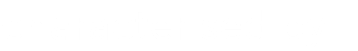 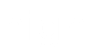 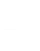 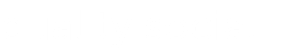 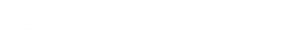 Application deadline: Monday 30th January 2023, 12.00pmSchool visits:  Strongly encouraged, and via pre-arranged negotiation Interviews: Observations of candidates in their own current settings 30th January – 1st February 2023Tuesday, 7th February (Face-to-face interviews on-site for those candidates selected)Contract details:Permanent Working hoursFull-time (part-time would be considered if another suitable candidate was able to complement the part-time working hours)Salary: L6-L10 (depending on experience/skills)Start date:17th April 2023 or September 2023CriteriaEssential (for the job)DESIRABLE (for development)QualificationsQualified Teacher Status (QTS)Degree or equivalentEvidence of recent additional educational qualifications (e.g., NPQML/ NPQSL or MA)ExperienceAt least four years substantial and successful teaching experience within different phasesLeadership experience in the primary phaseSuccessful experience of leading one or more subject areas and other aspects of school improvementExperience of leading a core subject areaExperience of effective involvement with parents and governorsExperience of teaching in different phases (EYFS/KS1/KS2)Experience of leading whole school Ofsted areasKnowledge and understandingExperience of curriculum planning, implementation, assessing and recordingInvolvement in the implementation of whole-school initiativesThorough grasp of current educational issuesAbility to analyse, understand and interpret school performance dataUnderstanding of the needs of children with SEN as well as those more-able learnersUnderstanding of the key characteristics of an effective learning environment Knowledge of the SEN Code of Practice (2014)Skills and AbilityBe able to demonstrate outstanding classroom practice and articulate what constitutes effective teaching and learningAbility to influence the quality of teaching and learning.Good communication skills at all levelsAbility to work effectively as part of a team of staff and governors.Ability to inspire, lead and motivate children and staffGood organisational and time-management skillDemonstrate a positive and professional attitude at all timesCommitment to extra-curricular activities Ability to delegate, monitor and support effectivelyConfident skills in ICTEvidence of successfully mentoring or coaching teachers and ECTsUnderstanding of effective budgeting and resource deploymentExperience in leading continuing professional development for staffPersonal QualitiesPositive, caring attitude, enthusiasm and sense of humourHumilityResilienceEye for detail and be able to dig into the detail! Ability to maintain confidentialityCommitment to personal and professional developmentExcellent interpersonal skillsSafeguarding Up-to-date knowledge of relevant legislation and guidance in relation to working with, and the protection of, children and young peopleCommitment to the protection and safeguarding of children and young peopleWill co-operate and work with relevant agencies to ensure the appropriate safeguarding of childrenHas received Designated Safeguarding Leader training. 